 Preguntas Frecuentes sobre las Vocaciones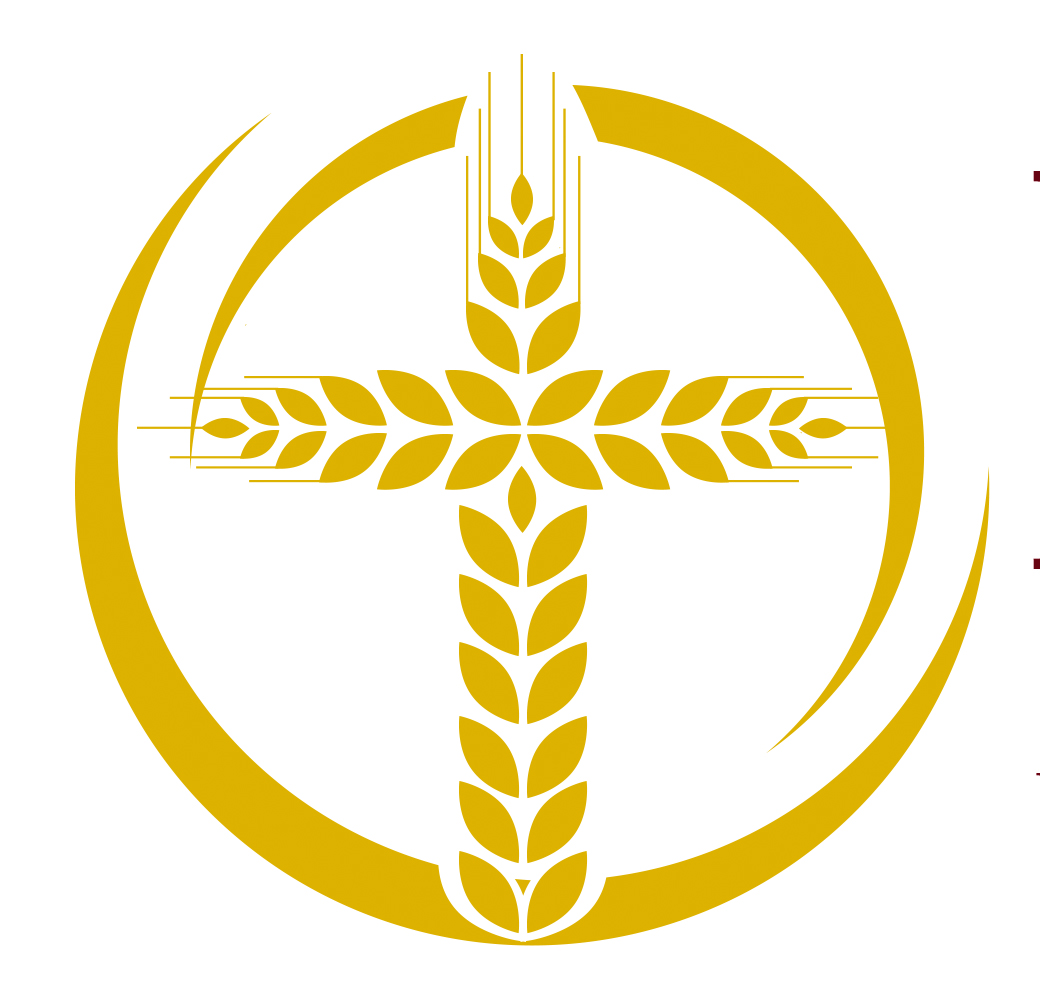 Todavía hay un número significativo de mujeres y hombres que están respondiendo al llamado a la Vida Religiosa y están esperanzados sobre su futuro.¿Cuántos institutos religiosos hay en los Estados Unidos/mundo?  _________(Fuente: Estudio de NRVC/CARA 2020, sobre las vocaciones recientes a la Vida Religiosa)Verdadero/Falso	La mayoría de los religiosos de los institutos religiosos han tenido un 	discernimiento serio al menos desde 2003. 	(Fuente: Estudio de NRVC/CARA 2020, sobre las vocaciones recientes a la Vida Religiosa) Verdadero/Falso	La mayoría de los institutos religiosos están aceptando nuevos miembros. (Fuente: Estudio de NRVC/CARA 2020, sobre las vocaciones recientes a la Vida Religiosa)Verdadero/Falso	La mayoría de los institutos religiosos están promoviendo vocaciones 	para la vida religiosa. (Fuente: Estudio de NRVC/CARA 2020, sobre las vocaciones recientes a la Vida Religiosa)  Verdadero/Falso	La mayoría de los institutos religiosos se han reconfigurado desde 2003. (Fuente: Estudio de NRVC/CARA 2020, sobre las vocaciones recientes a la Vida Religiosa)Verdadero/Falso 	La mayoría de los institutos religiosos tienen al menos una persona en formación.(Fuente: Estudio de NRVC/CARA 2020, sobre las vocaciones recientes a la Vida Religiosa)Verdadero/Falso 	La mayoría de los interesados, los que disciernen, los que solicitan y los que están en la fase de formación inicial carece de apoyo de los padres y de la familia (Fuente: Estudio de NRVC/CARA 2020, sobre las vocaciones recientes a la Vida Religiosa y Estudio sobre el rol de la familia en el cultivo de las vocaciones a la vida religiosa y al sacerdocio 2015)Verdadero/Falso	Un tercio de los recién llegados tienen un pariente que es sacerdote, diácono o hermano o hermana religiosa. (Fuente: Estudio de NRVC/CARA 2020, sobre las vocaciones recientes a la Vida Religiosa)Verdadero/Falso   	La mayoría de quienes ingresan a la vida religiosa han ganado al menos un 	título universitario (Fuente: Estudio de NRVC/CARA 2020, sobre las vocaciones recientes a la Vida Religiosa y el Estudio NRVC/CARA 2012, sobre la Deuda por Estudios y las Vocaciones a la Vida Religiosa).Verdadero/Falso 	La mayoría de los institutos religiosos tienen uno o más promotores 	vocacionales o un equipo vocacional. En promedio, este promotor vocacional 	ha servido en la pastoral vocacional por cuántos años?  __________		(Fuente: Estudio de NRVC/CARA 2020, sobre las vocaciones recientes a la Vida Religiosa)Estén siempre dispuestos a dar razón de su esperanza a todo el que les pida explicaciones. Háganlo, sin embargo, con sencillez y respeto (1 Pedro 3,15b-16a).© National Religious Vocation Conference